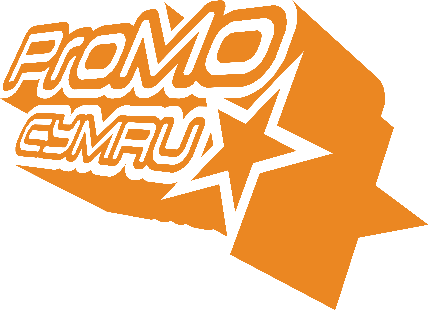 DISGRIFIAD SWYDDTeitl y swydd:		Swyddog Prosiectau DigidolOriau a lleoliad:	35 awr yr wythnos (Caerdydd a gweithio gartref) Graddfa gyflog:		Graddfa Swyddog Datblygu ProMo£24,410 - £29,250Gwyliau a buddion:	23 diwrnod (25 diwrnod o Ebrill 2024) y flwyddyn, yn codi i 27 ar ôl 2 flynedd a 30 diwrnod ar ôl cwblhau 5 mlynedd o wasanaethWythnos gwaith 35 awrGwyliau bancGweithio hybridHyd at 4 wythnos yn gweithio i ffwrdd o’ch lleoliad yng 	NghymruCynllun pensiwn – hyd at 6% o gyfraniadau cyflogwrCynllun SeicloCyfnod prawf:		6 misHyd y contract:	Parhaol(yn amodol ar gyllid)Yn atebol i:		Pennaeth DigidolGweledigaeth ProMo-Cymru Mae ProMo-Cymru yn gweithio i sicrhau bod pobl ifanc a chymunedau yn wybodus, yn cyfrannu, yn gysylltiedig ac yn cael eu clywedEin Ffordd o Weithio Rydym yn cydweithio i greu cysylltiadau rhwng pobl a gwasanaethau gan ddefnyddio creadigrwydd a thechnoleg ddigidol. Yn cefnogi'r trydydd sector a'r sector cyhoeddus i ddychmygu, profi a chreu gwasanaethau gwell.Mae ProMo yn gweithio gyda chymunedau gan ddefnyddio cyfathrebu, eiriolaeth, ymgysylltiad diwylliannol, digidol a chynhyrchu cyfryngau. Mae dros 25 mlynedd o brofiad yn cynnal prosiectau gwybodaeth ieuenctid digidol yn arwain ein gwaith. Rhannir y wybodaeth yma trwy hyfforddiant ac ymgynghoriad, gan greu partneriaethau hirdymor sydd yn buddio pobl a sefydliadau.Mae ProMo yn elusen gofrestredig ac yn fenter gymdeithasol, mae'r holl elw yn cael ei fuddsoddi'n ôl i'n prosiectau cymunedol.PRIF BWRPAS Y SWYDDMae ein tîm Cyfathrebu ac Ymgysylltu yn chwilio am Swyddog Prosiectau Digidol creadigol, trefnus ac sy’n gallu cymell ei hun, sy’n hoffi technoleg ac sydd â’r profiad a’r hyder i redeg nifer o brosiectau digidol ar yr un pryd mewn amgylchedd prysur.Mae’r swydd hon yn cynnwys gweinyddu, trefnu a hyrwyddo holl weithgareddau’r prosiect ar y cyd â chydweithwyr yn ein tîm. Rhan arall o’ch swydd fydd hyfforddi a chefnogi elusennau gyda’r wybodaeth a’r sgiliau sydd eu hangen arnynt i ddatblygu’n ddigidol. Felly, rydym ni’n chwilio am rywun sy’n hoffi arbrofi a rhywun sy'n cael y wybodaeth ddiweddaraf am offer digidol ac sydd ag arbenigedd mewn un neu fwy o ddisgyblaethau digidol. Gallai hyn gynnwys Dylunio Gwasanaethau, Awtomeiddio, Datblygu’r We, Marchnata Digidol, neu bwnc perthnasol arall.Mae’r prosiectau presennol y byddwch yn gweithio arnynt yn cynnwys Newid a Cefnogaeth Digidol y Trydydd Sector.PRIF DDYLETSWYDDAUArwain a chyflawni nifer o brosiectau digidol ar yr un pryd, gan sicrhau eu bod yn cyflawni eu nodau ac yn cael eu cyflawni i safon uchel.Hyfforddi a chefnogi mudiadau trydydd sector i ddatblygu’n ddigidol.Creu cynigion, adroddiadau, amserlenni, cyllidebau a chynlluniau gweithredu ar gyfer prosiectau.Arwain y gwaith o fonitro a gwerthuso prosiectau gyda chymorth cydweithwyrDarparu gweithgarwch marchnata ar gyfer ein prosiectau a’n gwasanaethauCysylltu â chleientiaid i ddiffinio gofynion ac amcanion y prosiect yn ogystal â meithrin a chynnal cysylltiadau cryf â chleientiaid.Cyfathrebu’n rhagorol â rhanddeiliaid allweddol y prosiect, gan sicrhau eu bod nhw’n fodlon â’r gwasanaethau a dderbynnirCydlynu gwaith aelodau tîm y prosiect a gweithredu fel pwynt cyswllt i gyfleu statws pob prosiect i’r sefydliad ehangach.Defnyddio adnoddau rheoli prosiectau priodol i fonitro ac olrhain prosiectau a chyllidebau.Hyrwyddo a chodi ymwybyddiaeth o wasanaethau ProMo-Cymru yn allanolTrefnu a chyflwyno gweithdai, sesiynau hyfforddi, cyflwyniadau ac ymgynghoriadau. Cyfrannu at ddatblygu busnes newydd, ceisiadau am gyllid a chynlluniau cynaliadwyedd lle bo hynny’n briodol ac yn ôl yr angenYn ogystal â’r dyletswyddau a’r cyfrifoldebau uchod, bydd disgwyl i ddeiliad y swydd ymgymryd ag unrhyw ddyletswyddau a thasgau eraill sy’n ofynnol i sicrhau bod y prosiect yn cyflawni ei ganlyniadau a’i amcanion yn llwyddiannus.MANYLEB Y PERSON A PHROFIAD: Gall y disgrifiad swydd hwn gael ei adolygu a’i newid i gynnwys dyletswyddau a chyfrifoldebau o’r fath a bennir mewn ymgynghoriad â deilydd y swydd. Ni fwriedir i’r disgrifiad swydd fod yn anhyblyg ond dylid ei ystyried yn fframwaith y mae’r unigolyn yn gweithio oddi mewn iddo.### DIWEDD ###GofyniadHanfodolDymunolSut y cafodd ei nodi/AsesuAddysg/Cymwysterau:Cymhwyster cydnabyddedig mewn pwnc perthnasol neu 3 blynedd o brofiad cyfatebolCymhwyster rheoli prosiectauFfurflen gaisProfiad:3 blynedd o reoli/cydlynu prosiectau mewn maes cysylltiedigProfiad o gyflawni nifer o brosiectau ar yr un pryd mewn amgylchedd asiantaeth brysurProfiad o ddarparu hyfforddiant a chefnogaeth ar faterion digidolProfiad o farchnata digidol, gan gynnwys ysgrifennu blogiau/erthyglau a negeseuon ar y cyfryngau cymdeithasolProfiad o weithio drwy’r broses o Gynllunio GwasanaethHanes llwyddiannus o ymgysylltu’n effeithiol ag amrywiaeth eang o randdeiliaidHanes llwyddiannus o weithio gyda phobl ifanc a/neu grwpiau cymunedolFfurflen gais a chyfweliadSgiliau/
Gwybodaeth:Sgiliau da yn trefnu, yn cynllunio ac yn gwneud sawl tasg ar unwaithDealltwriaeth dda o’r dechnoleg a’r adnoddau technoleg a digidol diweddarafGallu cyflwyno gweithdai a chyflwyniadau diddorol i amrywiaeth o gynulleidfaoeddDealltwriaeth gynhwysfawr o sut beth yw gwasanaeth digidol da/egwyddorion dylunio gwasanaethSylw i fanylion, sgiliau cynllunio a rheoli amser rhagorolGallu gweithio ar eich liwt eich hun ac yn rhan o dîmLefel uchel o rifedd a llythrennedd TGGwybodaeth am y sector statudol/gwirfoddol yng NghymruGwybodaeth am ddefnyddio systemau Rheoli CynnwysGwybodaeth am ddefnyddio Systemau Rheoli Cysylltiadau CwsmeriaidDealltwriaeth o Optimeiddio Peiriannau Chwilio a Google AnalyticsDealltwriaeth o bolisïau a deddfwriaethau cyfredol i bobl ifancFfurflen gais a chyfweliadPriodweddau Personol:Sgiliau cyfathrebu a rhygbersonol rhagorol ar lafar ac ar bapurYn frwd dros ddefnyddio technoleg a digidol i ymgysylltu â phobl ifanc a chymunedau yng NghymruBrwdfrydigGallu gweithio’n annibynnolGallu dysgu’n gyflymSgiliau rheoli amser rhagorolY gallu i fod yn hyblyg ac i addasuCyfweliadGofynion eraill:Ymrwymiad i weithio yn unol â gwerthoedd, ethos a diwylliant ProMo-Cymru a chynnal y gwerthoedd hynny.Parodrwydd i deithio ledled Cymru pan fo angenParodrwydd i weithio oriau hyblyg yn unol ag anghenion y busnesBydd gofyn cael archwiliad manwl gan y Gwasanaeth Datgelu a Gwahardd ar gyfer y swydd hon.Trwydded yrru gyda’ch cludiant eich hun.Siarad Cymraeg yn rhuglFfurflen gais a chyfweliad